RZĄDOWY PROGRAM ODBUDOWY ZABYTKÓW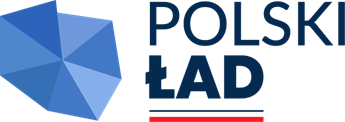 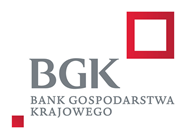 _________________________________________(Firma Wykonawcy)Wykaz osóbW zapytaniu ofertowym na roboty budowlane pn. „„Remont pełny ściany wschodniej kościoła pw. Św. Andrzeja Boboli w Miliczu”” jako Wykonawca składający ofertę w celu potwierdzenia spełnienia warunków udziału w zapytaniu ofertowym przedstawiam osoby, które zostaną skierowane do realizacji zamówienia:Podpisano przez:………………………………………………………………………………………….(wpisać imię i nazwisko osoby składającej oświadczenie w imieniu Wykonawcy)Lp.Funkcja / zakres wykonywanych czynnościImię i nazwiskoWykształcenie, kwalifikacje zawodowe i uprawnieniaDoświadczeniePodstawa do dysponowania osobą(np.: umowa o pracę / umowa zlecenie)1Kierownik budowy………………………..Wykształcenie: ……………………………………Kwalifikacje zawodowe:……………………………………Numer uprawnień: ……………………………………I. Staż pracy:............................................. lat / miesięcy- w ramach stażu pracy o którym mowa powyżej posiadam praktykę w robotach budowlanych prowadzonych przy zabytkach nieruchomych wpisanych do rejestru zabytków lub inwentarza muzeum będącego instytucją kultury - zgodnie z art. 37c ustawy o ochronie zabytków i opiece nad zabytkami z dnia 23 lipca 2003 r. (tj. Dz. U. z 2022 poz. 840 ze zm.)II. Doświadczenie szczegółowe dotyczące co najmniej dwóch obiektów zabytkowych o konstrukcji drewnianej:.................................................Osoba posiada uprawnienia do kierowania robotami budowlanymi w zakresie zgodnym z przedmiotem zamówienia w specjalności konstrukcyjno-budowlanej oraz posiada doświadczenie w pełnieniu funkcji kierownika budowy lub kierownika robót przy przebudowie lub remoncie minimum 2 (dwóch) obiektów zabytkowych o konstrukcji drewnianej.